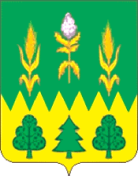 РОССИЙСКАЯ ФЕДЕРАЦИЯОРЛОВСКАЯ ОБЛАСТЬАДМИНИСТРАЦИЯ ДМИТРОВСКОГО РАЙОНАПОСТАНОВЛЕНИЕ11.12.2019 г.	№ 493              г. ДмитровскО внесении изменений в Постановление администрации Дмитровского района Орловской области от 14 ноября 2011 года № 245 «Об утверждении Порядка определения объема и условий предоставления субсидий из бюджета Дмитровского муниципального района муниципальным бюджетным учреждениям на возмещение нормативных затрат, связанных с оказанием ими в соответствии с муниципальным заданием муниципальных услуг (выполнение работ), а также субсидий на иные цели»	Администрация Дмитровского района  п о с т а н о в л я е т:	 1. Внести следующие изменения в приложение к постановлению администрации Дмитровского района Орловской области от 14 ноября 2011 года  № 245 «Об утверждении Порядка определения объема и условий предоставления субсидий из бюджета Дмитровского муниципального района муниципальным бюджетным учреждениям на возмещение нормативных затрат, связанных с оказанием ими в соответствии с муниципальным заданием муниципальных услуг (выполнение работ), а также субсидий на иные цели» (в редакции постановлений от 12.03.2012 № 56, от 14.08.2012 № 257, от 30.01.2013 № 18, от 04.03.2013 № 48, от 07.02.2014 № 23, от 28.02.2014  № 43, от 21.11.2014 № 296, от 22.12.2015 № 331, от 24.02.2016 № 36, от 27.09.2017 № 320, от 12.01.2018 №9, от 14.02.2018 № 57, от 03.08.2018 №254, от 15.01.2019 г.№5, от 14.06.2019 г. №218, от 30.09.2019 г. №374, от 08.10.2019 г. №384):в пункте 3 раздела 1. Общие положения строку «Субсидии на иные цели предоставляются согласно нижеизложенного перечня», дополнить строкой следующего содержания:2.  Настоящее постановление вступает в силу с момента подписания. 3. Контроль за исполнением настоящего постановления возложить на заместителя Главы администрации Дмитровского района по социальным и экономическим вопросам– начальника отдела по экономике, предпринимательству, труду и торговле В. Е. Мураеву.          4. Настоящее постановление подлежит размещению на официальном сайте администрации Дмитровского района http://dmitrovsk-orel.ru/.Глава района                                                                                                     С. А. КозинКод субсидииНаименование субсидии на иные цели80919Проведение мероприятий в рамках программы «Обеспечение безопасности дорожного движения в Дмитровском районе»